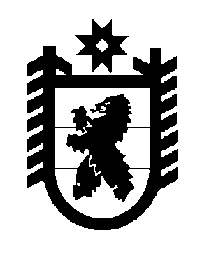 Российская Федерация Республика Карелия    ПРАВИТЕЛЬСТВО РЕСПУБЛИКИ КАРЕЛИЯРАСПОРЯЖЕНИЕот  22 февраля 2017 года № 103р-Пг. Петрозаводск Одобрить и подписать Соглашение между Правительством Вологодской области и Правительством Республики Карелия
 о сотрудничестве в сфере транспортного обслуживания населения. Временно исполняющий обязанности
 Главы Республики Карелия                                                   А.О. Парфенчиков